NCFE Level 3 Certificate inMathematics for Everyday Life (603/3437/X)Practice paper (May 2020)Health and ScienceDATEPaper 2: P00XXXXMark Schemev1.0This mark scheme has been written by the Assessment Writer and refined, alongside the relevant questions, by a panel of subject experts through the external assessment writing process and at standardisation meetings. The purpose of this mark scheme is to give you:examples and criteria of the types of response expected from a learner information on how individual marks are to be awardedthe allocated assessment objective(s) and total mark for each question.Marking guidelinesGeneral guidelinesYou must apply the following marking guidelines to all marking undertaken throughout the marking period. This is to ensure fairness to all learners, who must receive the same treatment. You must mark the first learner in exactly the same way as you mark the last. The mark scheme must be referred to throughout the marking period and applied consistently. Do not change your approach to marking once you have been standardised.Reward learners positively giving credit for what they have shown, rather than what they might have omitted.Be prepared to award zero marks if the learner’s response has no creditworthy material. Do not credit irrelevant material that does not answer the question, no matter how impressive the response might be.The marks awarded for each response should be clearly and legibly recorded in the grid on the front of the question paper.If you are in any doubt about the application of the mark scheme, you must consult with your Team Leader or the Chief Examiner.Guidelines for using the marking gridMarks in the mark scheme are explicitly referenced against the following:Assessment objectivesThis unit requires learners to:The weightings of each assessment objective can be found in the qualification specification.Assessment Objective GridMMethod Marks: Marks available for the correct or suitable method used.AAccuracy Marks: Marks available for an accurate answer where the correct or suitable method has also been used. Unless otherwise stated with CAO.BIndependent of other marks available used to award for a single correct answer.GGraph marks: marks available for completing a graph or diagram accurately.EExplanation: Marks available for an accurate explanationCAOCorrect Answer only: Marks available for the correct answer - no method required.FTFollow through.AO1Deepen competence in the selection and use of mathematical methods and techniques.AO2Develop confidence in representing and analysing authentic situations mathematically and in applying mathematics to address related questions and issues.AO3Build skills in mathematical thinking, reasoning and communication.Section 1Total for this section:  26 marksQ1a(i)AO1AO2AO3Q1a(i)2MarksProcess and AnswerAdditional or Alternative Evidence (with guidance)Additional or Alternative Evidence (with guidance)Additional or Alternative Evidence (with guidance)Additional or Alternative Evidence (with guidance)SC2Increasing number of people work past 65The state pension age is risingLife expectancy is increasingA 65 year old now has different characteristics than someone of the same age some time agoB21 mark for eachOE1 mark for eachOE1 mark for eachOE1 mark for eachOED1Q1a(ii)AO1AO2AO3Q1a(ii)1MarksProcess and AnswerAdditional or Alternative Evidence (with guidance)Additional or Alternative Evidence (with guidance)Additional or Alternative Evidence (with guidance)Additional or Alternative Evidence (with guidance)SC1Accept answers in the range 14-14.5%A1D2Q1a(iii)AO1AO2AO3Q1a(iii)1MarksProcess and AnswerAdditional or Alternative Evidence (with guidance)Additional or Alternative Evidence (with guidance)Additional or Alternative Evidence (with guidance)Additional or Alternative Evidence (with guidance)SC1Outliers can occur which may skew data when calculating the mean.OE – such as anomalies can skew the data.A1D3Q1a(iv)AO1AO2AO3Q1a(iv)2MarksProcess and AnswerAdditional or Alternative Evidence (with guidance)Additional or Alternative Evidence (with guidance)Additional or Alternative Evidence (with guidance)Additional or Alternative Evidence (with guidance)SC1AdvantagesThrough longer working lives people can contribute more to the economy.Voluntary work can be undertaken.Care for family members/grandchildren can be providedB1OEOEOEOED31DisadvantagesHigher demand for adult health and social care.Increased public spending on State PensionsB1OEOEOEOED3Q1a(v)AO1AO2AO3Q1a(v)2MarksProcess and AnswerAdditional or Alternative Evidence (with guidance)Additional or Alternative Evidence (with guidance)Additional or Alternative Evidence (with guidance)Additional or Alternative Evidence (with guidance)SC2Instead of looking at chronological age (years lived) the RLE changes over time.Number of years left to live is a good marker of the start of old age.Life expectancies differ for men and women.It can be used as a measure to compare the characteristics and needs of individuals.B2OE1 mark for eachOE1 mark for eachOE1 mark for eachOE1 mark for eachD3Q1b(i)AO1AO2AO3Q1b(i)1MarksProcess and AnswerAdditional or Alternative Evidence (with guidance)Additional or Alternative Evidence (with guidance)Additional or Alternative Evidence (with guidance)Additional or Alternative Evidence (with guidance)SC150%A1CAONo working needs to be shownCAONo working needs to be shownCAONo working needs to be shownCAONo working needs to be shownD4Q1b(ii)AO1AO2AO3Q1b(ii)2MarksProcess and AnswerAdditional or Alternative Evidence (with guidance)Additional or Alternative Evidence (with guidance)Additional or Alternative Evidence (with guidance)Additional or Alternative Evidence (with guidance)SC1Z = -0.625 or0.2660 or0.7340M1D4126.6%A1CAOCAOCAOCAOD4Q1b(iii)AO1AO2AO3Q1b(iii)3MarksProcess and AnswerAdditional or Alternative Evidence (with guidance)Additional or Alternative Evidence (with guidance)Additional or Alternative Evidence (with guidance)Additional or Alternative Evidence (with guidance)SC1z = 1.875 or 0.9696M1D411 – their 0.9696M1D413.0%A1CAOCAOCAOCAOD4Q1b(iv)AO1AO2AO3Q1b(iv)3MarksProcess and AnswerAdditional or Alternative Evidence (with guidance)Additional or Alternative Evidence (with guidance)Additional or Alternative Evidence (with guidance)Additional or Alternative Evidence (with guidance)SC1Z = 0.625Or0.7340Or0.266A1D41their 0.7340 – their 0.2660 or 0.468or(their 0.7340 – 0.5) x 2M1Their 0.2660 comes from Q1biiiTheir 0.2660 comes from Q1biiiTheir 0.2660 comes from Q1biiiTheir 0.2660 comes from Q1biiiD4146.8%A1CAOIf 89 used as the upper value (and get answer 42.5%) 2 marks onlyCAOIf 89 used as the upper value (and get answer 42.5%) 2 marks onlyCAOIf 89 used as the upper value (and get answer 42.5%) 2 marks onlyCAOIf 89 used as the upper value (and get answer 42.5%) 2 marks onlyD4Q1c(i)AO1AO2AO3Q1c(i)3MarksProcess and AnswerAdditional or Alternative Evidence (with guidance)Additional or Alternative Evidence (with guidance)Additional or Alternative Evidence (with guidance)Additional or Alternative Evidence (with guidance)SC1) =  (47.08, 0.49)  or (47.10, 0.49)A1CAOAllow answers without bracketsCAOAllow answers without bracketsCAOAllow answers without bracketsCAOAllow answers without bracketsD51t =  0.11(4) + 0.008x  or t = 0.008x + 0.11(4)A1CAOAllow any correct rounding as calculators give longer valuesCAOAllow any correct rounding as calculators give longer valuesCAOAllow any correct rounding as calculators give longer valuesCAOAllow any correct rounding as calculators give longer valuesD51r = 0.73A1CAOAllow any correct rounding as calculators give longer valuesCAOAllow any correct rounding as calculators give longer valuesCAOAllow any correct rounding as calculators give longer valuesCAOAllow any correct rounding as calculators give longer valuesD6Q1c(ii)AO1AO2AO3Q1c(ii)2MarksProcess and AnswerAdditional or Alternative Evidence (with guidance)Additional or Alternative Evidence (with guidance)Additional or Alternative Evidence (with guidance)Additional or Alternative Evidence (with guidance)SC2Drawn line goes through (0,0.11) and (47, 0.49)M2Award 1 mark if goes through only one of theseFT from equation found in Q1ciAward 1 mark if goes through only one of theseFT from equation found in Q1ciAward 1 mark if goes through only one of theseFT from equation found in Q1ciAward 1 mark if goes through only one of theseFT from equation found in Q1ciD5Q1c(iii)AO1AO2AO3Q1c(iii)2MarksProcess and AnswerAdditional or Alternative Evidence (with guidance)Additional or Alternative Evidence (with guidance)Additional or Alternative Evidence (with guidance)Additional or Alternative Evidence (with guidance)SC10.43A1Allow reasonable approximation from their graphFT their lineAccept answer from using equationAllow reasonable approximation from their graphFT their lineAccept answer from using equationAllow reasonable approximation from their graphFT their lineAccept answer from using equationAllow reasonable approximation from their graphFT their lineAccept answer from using equationD51For a person aged 90, as no data was collected for people over 80, meaning the prediction would be unreliableE1OEOEOEOED5Q1c(iv)AO1AO2AO3Q1c(iv)2MarksProcess and AnswerAdditional or Alternative Evidence (with guidance)Additional or Alternative Evidence (with guidance)Additional or Alternative Evidence (with guidance)Additional or Alternative Evidence (with guidance)SC2The gradient of the regression line is positive 0.008, which suggests that each year on average a person’s reaction times would slow by 0.008 seconds.Positive gradient of the regression line shows that the older a person gets the slower their reaction time.B2OE1 for eachOnly award 1 mark if the correct interpretation of the gradient is stated but not translated in to context.Note: for writing reasonable strong correlation ie 0.73. OE - one mark only as not put in to context.For 2 marks their answer must be written in the context of the question.OE1 for eachOnly award 1 mark if the correct interpretation of the gradient is stated but not translated in to context.Note: for writing reasonable strong correlation ie 0.73. OE - one mark only as not put in to context.For 2 marks their answer must be written in the context of the question.OE1 for eachOnly award 1 mark if the correct interpretation of the gradient is stated but not translated in to context.Note: for writing reasonable strong correlation ie 0.73. OE - one mark only as not put in to context.For 2 marks their answer must be written in the context of the question.OE1 for eachOnly award 1 mark if the correct interpretation of the gradient is stated but not translated in to context.Note: for writing reasonable strong correlation ie 0.73. OE - one mark only as not put in to context.For 2 marks their answer must be written in the context of the question.D6Section 2Total for this section:  19 marksQ2a(i)AO1AO2AO3Q2a(i)1MarksProcess and AnswerAdditional or Alternative Evidence (with guidance)Additional or Alternative Evidence (with guidance)Additional or Alternative Evidence (with guidance)Additional or Alternative Evidence (with guidance)SC1The National Minimum Wage is the amount workers between the ages of 16 to 24 are entitled to by law.The National Living Wage is the minimum amount workers 25 and over are entitled to earn.E1A2Q2a(ii)AO1AO2AO3Q2a(ii)2MarksProcess and AnswerAdditional or Alternative Evidence (with guidance)Additional or Alternative Evidence (with guidance)Additional or Alternative Evidence (with guidance)Additional or Alternative Evidence (with guidance)SC16.211%A1Accept 6.2%Accept 6.2%Accept 6.2%Accept 6.2%A21The rise in pay is more than the rise in inflation.E1A6Q2a(iii)AO1AO2AO3Q2a(iii)2MarksProcess and AnswerAdditional or Alternative Evidence (with guidance)Additional or Alternative Evidence (with guidance)Additional or Alternative Evidence (with guidance)Additional or Alternative Evidence (with guidance)SC16.41%A1Apprentice riseAccept any correct roundingApprentice riseAccept any correct roundingApprentice riseAccept any correct roundingApprentice riseAccept any correct roundingA21Apprentice rates rose at a higher rate than NLW (comparing Apprentice 6.41% to NLW 6.21%)E1FT their 6.21% from Q2aiiFT their 6.21% from Q2aiiFT their 6.21% from Q2aiiFT their 6.21% from Q2aiiA6Q2a(iv)AO1AO2AO3Q2a(iv)1MarksProcess and AnswerAdditional or Alternative Evidence (with guidance)Additional or Alternative Evidence (with guidance)Additional or Alternative Evidence (with guidance)Additional or Alternative Evidence (with guidance)SC1Tax credits, benefits, investments or any other sensible income source. Sources must be clearly different. For example, do not allow benefit and then child benefit.A1For 2 sources of incomeFor 2 sources of incomeFor 2 sources of incomeFor 2 sources of incomeA2Q2b(i)AO1AO2AO3Q2b(i)22MarksProcess and AnswerAdditional or Alternative Evidence (with guidance)Additional or Alternative Evidence (with guidance)Additional or Alternative Evidence (with guidance)Additional or Alternative Evidence (with guidance)SC1£7,553 or£629.42 or£145.25E1Pay in Year 1Pay in Year 1Pay in Year 1Pay in Year 1A21£11,739 or£978.24 or£225.75E1Pay in Year 2Pay in Year 2Pay in Year 2Pay in Year 2A21No tax dueE1Stated or implied by calculationsStated or implied by calculationsStated or implied by calculationsStated or implied by calculationsA21£268.68A1CAOCAOCAOCAOA2Q2b(ii)AO1AO2AO3Q2b(ii)21MarksProcess and AnswerAdditional or Alternative Evidence (with guidance)Additional or Alternative Evidence (with guidance)Additional or Alternative Evidence (with guidance)Additional or Alternative Evidence (with guidance)SC1£3100 or£258.27M1Tax (yearly/monthly)Tax (yearly/monthly)Tax (yearly/monthly)Tax (yearly/monthly)A21£2220 or£184.96M1NI (yearly/monthly)NI (yearly/monthly)NI (yearly/monthly)NI (yearly/monthly)A21£1890.00 or£1890.10A1CAOCAOCAOCAOA2Q2c(i)AO1AO2AO3Q2c(i)1MarksProcess and AnswerAdditional or Alternative Evidence (with guidance)Additional or Alternative Evidence (with guidance)Additional or Alternative Evidence (with guidance)Additional or Alternative Evidence (with guidance)SC1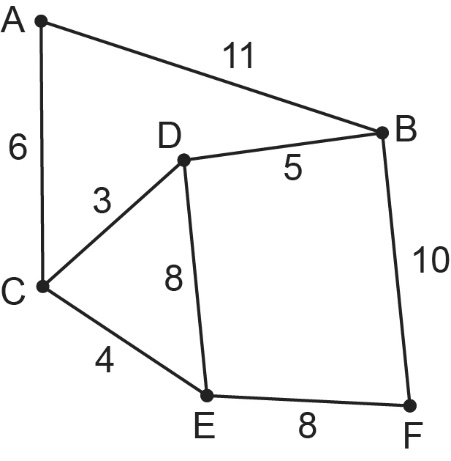 G1Fully correctFully correctFully correctFully correctB1Q2(ii)AO1AO2AO3Q2(ii)3MarksProcess and AnswerAdditional or Alternative Evidence (with guidance)Additional or Alternative Evidence (with guidance)Additional or Alternative Evidence (with guidance)Additional or Alternative Evidence (with guidance)SC3Evidence of using Prim’s algorithm in a table as below.Correct order clearly stated or implied AC, CD, CE, DB, EFLengths AC = 6, CD = 3, CE = 4, DB = 5, EF = 8M3M3 if fully correctM2 if 4 correctM1 if 2 correctM3 if fully correctM2 if 4 correctM1 if 2 correctM3 if fully correctM2 if 4 correctM1 if 2 correctM3 if fully correctM2 if 4 correctM1 if 2 correctB1Additional guidance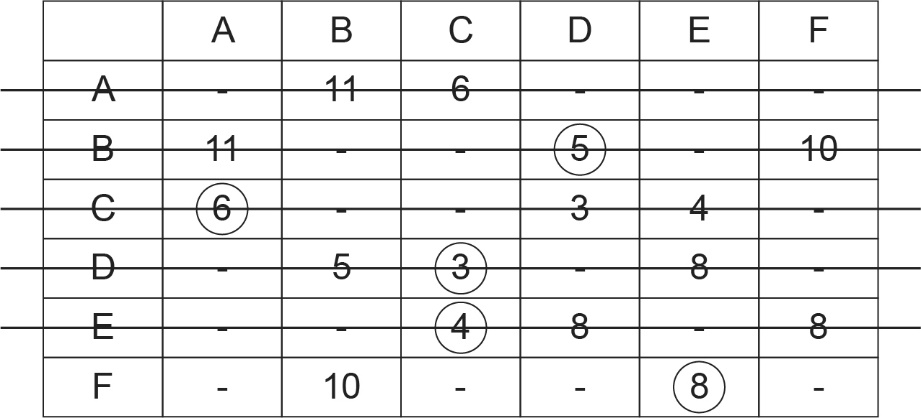 Additional guidanceAdditional guidanceAdditional guidanceAdditional guidanceAdditional guidanceAdditional guidanceAdditional guidanceQ2c(iii)AO1AO2AO3Q2c(iii)2MarksProcess and AnswerAdditional or Alternative Evidence (with guidance)Additional or Alternative Evidence (with guidance)Additional or Alternative Evidence (with guidance)Additional or Alternative Evidence (with guidance)SC1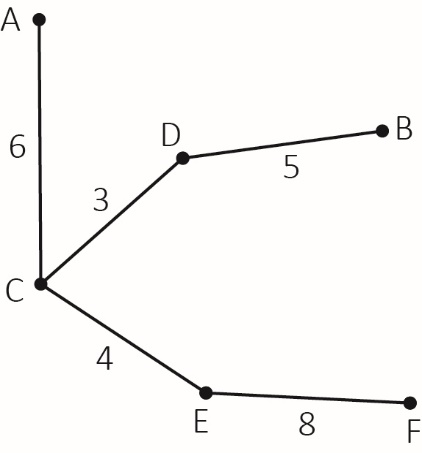 M1Correct connections shown, labelled with correct lengthsCorrect connections shown, labelled with correct lengthsCorrect connections shown, labelled with correct lengthsCorrect connections shown, labelled with correct lengthsB1126 kmA1B1Section 3Total for this section:  19 marksQ3a(i)AO1AO2AO3Q3a(i)2MarksProcess and AnswerAdditional or Alternative Evidence (with guidance)Additional or Alternative Evidence (with guidance)Additional or Alternative Evidence (with guidance)Additional or Alternative Evidence (with guidance)SC13 × 59 + 2 × 84 = 345M1D31345 ÷ 5 = 69 packages each dayA1D3Q3a(ii)AO1AO2AO3Q3a(ii)2MarksProcess and AnswerAdditional or Alternative Evidence (with guidance)Additional or Alternative Evidence (with guidance)Additional or Alternative Evidence (with guidance)Additional or Alternative Evidence (with guidance)SC1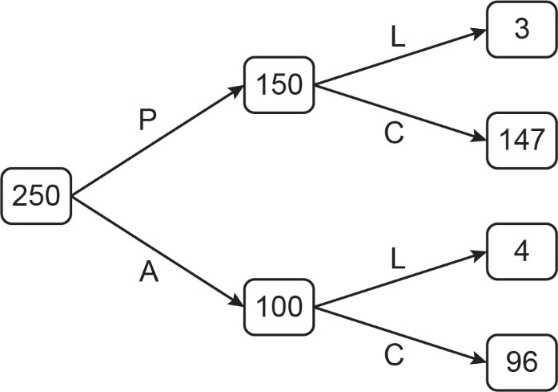 G1First branch values correctFirst branch values correctFirst branch values correctFirst branch values correctC11G1Second branches correctSecond branches correctSecond branches correctSecond branches correctC1Q3a(iii)AO1AO2AO3Q3a(iii)1MarksProcess and AnswerAdditional or Alternative Evidence (with guidance)Additional or Alternative Evidence (with guidance)Additional or Alternative Evidence (with guidance)Additional or Alternative Evidence (with guidance)SC1Probability that an incorrectly packed box came from Aspire or 0.571(..) or 57.1(..)%A1FTFTFTFTC1Q3b(i)AO1AO2AO3Q3b(i)4MarksProcess and AnswerAdditional or Alternative Evidence (with guidance)Additional or Alternative Evidence (with guidance)Additional or Alternative Evidence (with guidance)Additional or Alternative Evidence (with guidance)SC1Eg 60 ÷ 300 or 0.2M1Method or value for at least one frequency density seenMethod or value for at least one frequency density seenMethod or value for at least one frequency density seenMethod or value for at least one frequency density seenD21See belowA1All frequency density values correctAll frequency density values correctAll frequency density values correctAll frequency density values correctD2Additional guidanceAdditional guidanceAdditional guidanceAdditional guidanceAdditional guidanceAdditional guidanceAdditional guidanceAdditional guidance1Eg 0 to 0.2G1Appropriate consistent scale for frequency densityFT their frequency density values within the range [0.02, 0.4]Appropriate consistent scale for frequency densityFT their frequency density values within the range [0.02, 0.4]Appropriate consistent scale for frequency densityFT their frequency density values within the range [0.02, 0.4]Appropriate consistent scale for frequency densityFT their frequency density values within the range [0.02, 0.4]D21See belowG1Correct histogram drawnFT their frequency density values within the range [0.03, 0.4]Correct histogram drawnFT their frequency density values within the range [0.03, 0.4]Correct histogram drawnFT their frequency density values within the range [0.03, 0.4]Correct histogram drawnFT their frequency density values within the range [0.03, 0.4]D2Additional guidance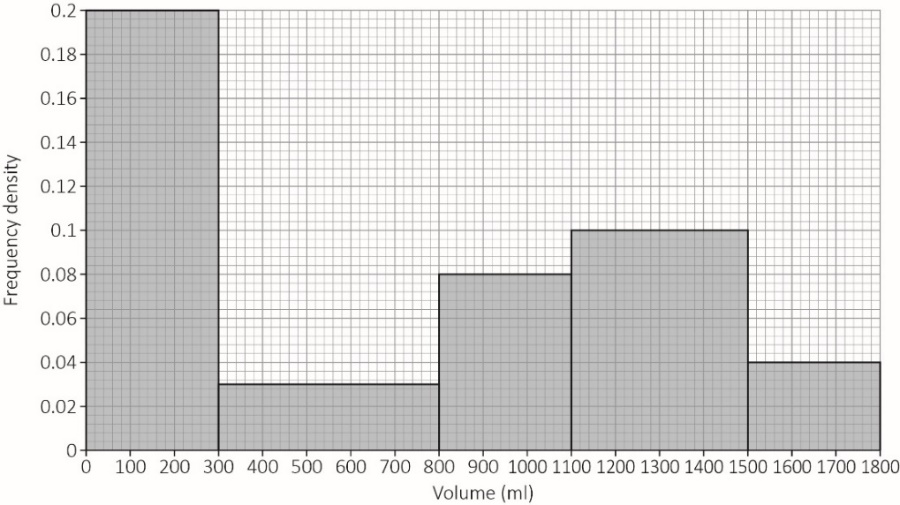 Additional guidanceAdditional guidanceAdditional guidanceAdditional guidanceAdditional guidanceAdditional guidanceAdditional guidanceQ3b(ii)AO1AO2AO3Q3b(ii)1MarksProcess and AnswerAdditional or Alternative Evidence (with guidance)Additional or Alternative Evidence (with guidance)Additional or Alternative Evidence (with guidance)Additional or Alternative Evidence (with guidance)SC199 + 0.25 × 40 = 109 peopleA1FTFTFTFTD2Q3b(iii)AO1AO2AO3Q3b(iii)2MarksProcess and AnswerAdditional or Alternative Evidence (with guidance)Additional or Alternative Evidence (with guidance)Additional or Alternative Evidence (with guidance)Additional or Alternative Evidence (with guidance)SC1111 850A1D31741 mlA1D3Q3c(i)AO1AO2AO3Q3c(i)5MarksProcess and AnswerAdditional or Alternative Evidence (with guidance)Additional or Alternative Evidence (with guidance)Additional or Alternative Evidence (with guidance)Additional or Alternative Evidence (with guidance)SC1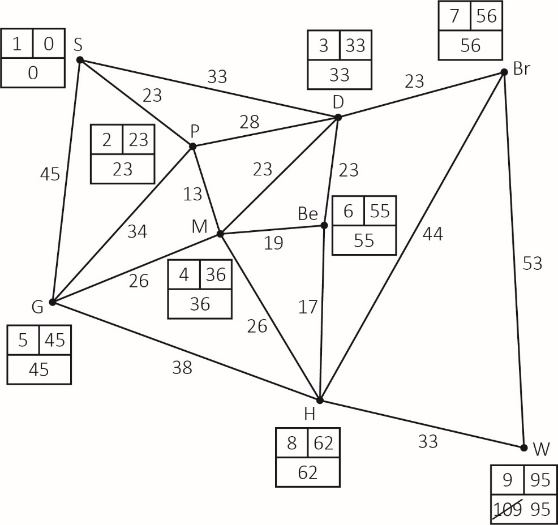 B1Selecting the correct starting point (Stamford Bridge)Selecting the correct starting point (Stamford Bridge)Selecting the correct starting point (Stamford Bridge)Selecting the correct starting point (Stamford Bridge)B11A1Ordering of labelsOrdering of labelsOrdering of labelsOrdering of labelsB11A1Working valuesWorking valuesWorking valuesWorking valuesB11B1 Quickest route is S, P, M, H, WQuickest route is S, P, M, H, WQuickest route is S, P, M, H, WQuickest route is S, P, M, H, WB11A195 minutes95 minutes95 minutes95 minutesB1Q3c(ii)AO1AO2AO3Q3c(ii)11MarksProcess and AnswerAdditional or Alternative Evidence (with guidance)Additional or Alternative Evidence (with guidance)Additional or Alternative Evidence (with guidance)Additional or Alternative Evidence (with guidance)SC1New route S, D, Be, H, WE1B1111 minutesE1FT Q3ci 106 – their 96FT Q3ci 106 – their 96FT Q3ci 106 – their 96FT Q3ci 106 – their 96B1Section 4Total for this section:  26 marksQ4a(i)AO1AO2AO3Q4a(i)1MarksProcess and AnswerAdditional or Alternative Evidence (with guidance)Additional or Alternative Evidence (with guidance)Additional or Alternative Evidence (with guidance)Additional or Alternative Evidence (with guidance)SC1£13 714.80A1A4Q4a(ii)AO1AO2AO3Q4a(ii)MarksProcess and AnswerAdditional or Alternative Evidence (with guidance)Additional or Alternative Evidence (with guidance)Additional or Alternative Evidence (with guidance)Additional or Alternative Evidence (with guidance)SC1(13714.80 + 13200) x 1.046M1A41£28 152.88A1FT from Q4aiFT from Q4aiFT from Q4aiFT from Q4aiA41£43 875.41A1CAOCAOCAOCAOA4Q4a(iii)AO1AO2AO3Q4a(iii)MarksProcess and AnswerAdditional or Alternative Evidence (with guidance)Additional or Alternative Evidence (with guidance)Additional or Alternative Evidence (with guidance)Additional or Alternative Evidence (with guidance)SC1£6275 or£2666.67M1A41£564.75 or£522.92M1A41£47.06A1CAOCAOCAOCAOA4Q4b(i)AO1AO2AO3Q4b(i)1MarksProcess and AnswerAdditional or Alternative Evidence (with guidance)Additional or Alternative Evidence (with guidance)Additional or Alternative Evidence (with guidance)Additional or Alternative Evidence (with guidance)SC1Simple random sample might not be representative of the entire population.For example - The sample may only contain auxiliaries.Or other relevant commentE1OEOEOEOED1Q4b(ii)AO1AO2AO3Q4b(ii)1MarksProcess and AnswerAdditional or Alternative Evidence (with guidance)Additional or Alternative Evidence (with guidance)Additional or Alternative Evidence (with guidance)Additional or Alternative Evidence (with guidance)SC1It ensures that each category within the population receives proper representation in the sample.Thoughts can be gathered from each category.All of the population is covered.E1OEOEOEOED1Q4b(iii)AO1AO2AO3Q4b(iii)2MarksProcess and AnswerAdditional or Alternative Evidence (with guidance)Additional or Alternative Evidence (with guidance)Additional or Alternative Evidence (with guidance)Additional or Alternative Evidence (with guidance)SC1See belowB1All correctAll correctAll correctAll correctD1Additional guidanceAdditional guidanceAdditional guidanceAdditional guidanceAdditional guidanceAdditional guidanceAdditional guidanceAdditional guidance1See belowB1Must total 40Must total 40Must total 40Must total 40D1Additional guidanceAdditional guidanceAdditional guidanceAdditional guidanceAdditional guidanceAdditional guidanceAdditional guidanceAdditional guidanceQ4c(i)AO1AO2AO3Q4c(i)4MarksProcess and AnswerAdditional or Alternative Evidence (with guidance)Additional or Alternative Evidence (with guidance)Additional or Alternative Evidence (with guidance)Additional or Alternative Evidence (with guidance)SC1x ≤ 3A1B31y ≤ 4A1B31x + y ≤  6A1B3117x + 15y ≥ 75A1OEOEOEOEB3Q4c(ii)AO1AO2AO3Q4c(ii)32MarksProcess and AnswerAdditional or Alternative Evidence (with guidance)Additional or Alternative Evidence (with guidance)Additional or Alternative Evidence (with guidance)Additional or Alternative Evidence (with guidance)SC41 for each correctly drawn line:x = 3y = 4x + y = 617x + 15y = 75G4FT from Q4ciFT from Q4ciFT from Q4ciFT from Q4ciB31Highlighted regionG1CAOCAOCAOCAOB3Q4c(iii)AO1AO2AO3Q4c(iii)31MarksProcess and AnswerAdditional or Alternative Evidence (with guidance)Additional or Alternative Evidence (with guidance)Additional or Alternative Evidence (with guidance)Additional or Alternative Evidence (with guidance)SC3Most likely options:M3M3 for clear evidence of testing at least the 3 most likely optionsM2 if only two of the most likely options are shownM1 if only one of the most likely options is shownM3 for clear evidence of testing at least the 3 most likely optionsM2 if only two of the most likely options are shownM1 if only one of the most likely options is shownM3 for clear evidence of testing at least the 3 most likely optionsM2 if only two of the most likely options are shownM1 if only one of the most likely options is shownM3 for clear evidence of testing at least the 3 most likely optionsM2 if only two of the most likely options are shownM1 if only one of the most likely options is shownA311 Maxima and 4 Minima and cost £270M1Correct answer identified (however many other options considered)Correct answer identified (however many other options considered)Correct answer identified (however many other options considered)Correct answer identified (however many other options considered)A3Q4c(iv)AO1AO2AO3Q4c(iv)11MarksProcess and AnswerAdditional or Alternative Evidence (with guidance)Additional or Alternative Evidence (with guidance)Additional or Alternative Evidence (with guidance)Additional or Alternative Evidence (with guidance)SC43 Maxima and 2 MinimaE1FT from Q4ciiFT from Q4ciiFT from Q4ciiFT from Q4ciiA31Cost = £310, so £40 extraA1Accept £310 or £40Accept £310 or £40Accept £310 or £40Accept £310 or £40B3A3SectionAO1AO2AO3Total161372622981936103194871126Total22392990